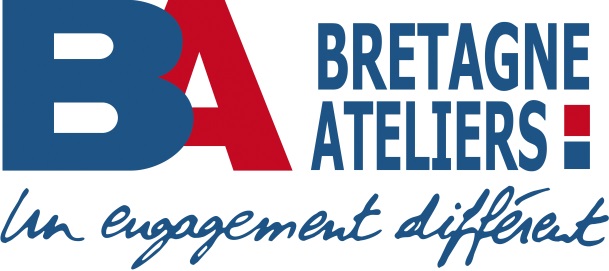 Recherche :